ДУМА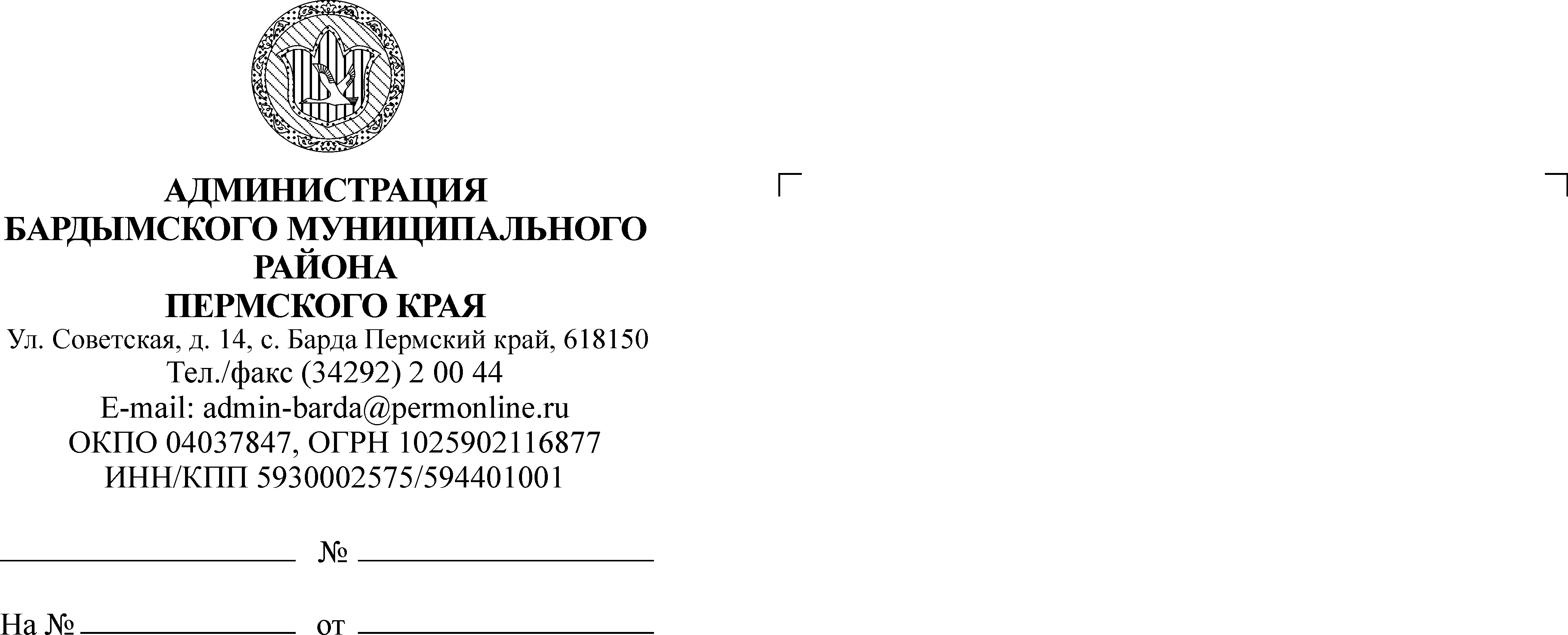 БАРДЫМСКОГО МУНИЦИПАЛЬНОГО ОКРУГАПЕРМСКОГО КРАЯДЕВЯТОЕ ЗАСЕДАНИЕРЕШЕНИЕОб утверждении положения о представлении гражданами, претендующими на замещение должностей муниципальной службы Бардымского муниципального округа, и муниципальными служащими, замещающими должности муниципальной службыБардымского муниципального округа, сведений о своих доходах, расходах, об имуществе и обязательствах имущественного характера, а также сведений о доходах, расходах, об имуществе и обязательствах имущественного характера своих супруги (супруга)и несовершеннолетних детейВ соответствии с Законом Пермского края от 06.10.2009 № 497-ПК «О представлении гражданами, претендующими на замещение государственных должностей Пермского края, должностей государственной гражданской службы Пермского края, гражданами, замещающими государственные должности Пермского края, и государственными гражданскими служащими Пермского края сведений о доходах, об имуществе и обязательствах имущественного характера» Дума Бардымского муниципального округа РЕШАЕТ:1. Утвердить прилагаемое Положение о представлении гражданами, претендующими на замещение должностей муниципальной службы Бардымского муниципального округа, и муниципальными служащими, замещающими должности муниципальной службы Бардымского муниципального округа, сведений о своих доходах, расходах, об имуществе и обязательствах имущественного характера, а также сведений о доходах, расходах, об имуществе и обязательствах имущественного  характера своих супруги (супруга) и несовершеннолетних детей согласно приложению к настоящему решению.2.  Признать утратившим силу решения Земского Собрания Бардымского муниципального района: от 12.11.2009 № 775 «О представлении гражданами, претендующими на замещение муниципальных должностей Бардымского муниципального района, должностей муниципальной службы Бардымского муниципального района, гражданами, замещающими муниципальные должности Бардымского муниципального района, и муниципальными служащими Бардымского муниципального района сведений о доходах, об имуществе и обязательствах имущественного характера», от 28.03.2013 № 621 «О внесении изменений в некоторые акты Земского Собрания муниципального района по вопросам противодействия коррупции»,от 26.09.2013 № 716 «О внесении изменений в решение Земского Собрания от 12.11.2009 № 775 «О представлении гражданами, претендующими на замещение муниципальных должностей Бардымского муниципального района, должностей муниципальной службы Бардымского муниципального района, гражданами, замещающими муниципальные должности Бардымского муниципального района, и муниципальными служащими Бардымского муниципального района сведений о доходах, об имуществе и обязательствах имущественного характера»,от 12.01.2015 № 907 «О внесении изменений в решение Земского Собрания муниципального района от 12.11.2009 № 775 «О предоставлении гражданами, претендующими на замещение муниципальных должностей Бардымского муниципального района, должностей муниципальной службы Бардымского муниципального района, гражданами, замещающими муниципальные должности Бардымского муниципального района, и муниципальными служащими Бардымского муниципального района сведений о доходах, об имуществе и обязательствах имущественного характера»,от 06.02.2019 № 535 «О внесении изменений в положение о представлении гражданами, претендующими на замещение должностей муниципальной службы Бардымского муниципального района, и муниципальными служащими, Бардымского муниципального района сведений о доходах, и обязательствах имущественного характера, утвержденное решением Земского Собрания от 12.11.2009 № 775».3. Опубликовать настоящее решение в газете «Тан» («Рассвет») и разместить на официальном сайте Бардымского муниципального района Пермского края.4. Настоящее решение вступает в силу со дня его официального опубликования.5. Контроль исполнения настоящего решения возложить на председателя постоянной комиссии по бюджету, налоговой политике и финансам Мукаева Р.Р.Председатель ДумыБардымского муниципального округа		                                       И.Р.ВахитовГлава муниципального округа - глава администрации Бардымского                  муниципального округа		                                                         Х.Г.Алапанов28.01.2021УТВЕРЖДЕНО решением ДумыБардымского муниципального округаот 27.01.2021 № 114Положениео представлении гражданами, претендующими на замещение должностей муниципальной службы Бардымского муниципального округа, и муниципальными служащими, замещающими должности муниципальной службы Бардымского муниципального округа, сведений о своих доходах, расходах, об имуществе и обязательствах имущественного характера, а также сведений о доходах, расходах, об имуществе и обязательствах имущественного  характера своих супруги (супруга) и несовершеннолетних детей1. Настоящим Положением определяется порядок представления гражданами, претендующими на замещение должностей муниципальной службы Бардымского муниципального округа (далее - должности муниципальной службы), и муниципальными служащими Бардымского муниципального округа (далее - муниципальные служащие) сведений о полученных ими доходах, об имуществе, принадлежащем им на праве собственности, и об их обязательствах имущественного характера, а также сведений о доходах супруги (супруга) и несовершеннолетних детей, об имуществе, принадлежащем им на праве собственности, и об их обязательствах имущественного характера (далее - сведения о доходах, об имуществе и обязательствах имущественного характера).2. Обязанность представлять сведения о доходах, об имуществе и обязательствах имущественного характера возлагается на: а) гражданина, претендующего на замещение должности муниципальной службы (далее – гражданин); б)  муниципального служащего, замещавшего по состоянию на 31 декабря отчетного года должность муниципальной службы, отнесенную к высшей или главной группе должностей либо включенную в перечень должностей муниципальной службы, замещение которой связано с коррупционными рисками (далее  -  муниципальный служащий);в) муниципального служащего, замещающего должность муниципальной службы, не отнесенной к высшей или главной группе должностей и не включенную в перечень должностей муниципальной службы, замещение которой связано с коррупционными рисками, и претендующего на замещение должности муниципальной службы, отнесенной к этим группам должностей либо включенной в этот перечень (далее – кандидат на должность, предусмотренную перечнем).3. Сведения о доходах, об имуществе и обязательствах имущественного характера представляются по утвержденной Президентом Российской Федерации форме справки:а) гражданами - при поступлении на муниципальной службы Бардымского муниципального округа;б) муниципальными служащими – ежегодно, не позднее 30 апреля года, следующего за отчетным;в) кандидатами на должности, предусмотренные перечнем, - при назначении на должности муниципальной службы, отнесенные к высшей или главной группе должностей либо включенные в перечень должностей муниципальной  службы, замещение которых связано с коррупционными рисками.  4. Справки о доходах, расходах, об имуществе и обязательствах имущественного характера заполняются с использованием специального программного обеспечения "Справка БК", размещенного на официальном сайте Президента Российской Федерации, ссылка на который также размещается на официальном сайте федеральной государственной информационной системы в области государственной службы в информационно-телекоммуникационной сети "Интернет", с последующим выводом на печатное устройство и представлением на бумажном носителе.5. Гражданин при назначении на должность муниципальной службы представляет:а) сведения о своих доходах, полученных от всех источников (включая доходы по прежнему месту работы или месту замещения выборной должности, пенсии, пособия, иные выплаты) за календарный год, предшествующий году подачи документов для замещения должности муниципальной службы, а также сведения об имуществе, принадлежащем ему на праве собственности, и о своих обязательствах имущественного характера по состоянию на первое число месяца, предшествующего месяцу подачи документов для замещения должности муниципальной службы (на отчетную дату);б) сведения о доходах супруги (супруга) и несовершеннолетних детей, полученных от всех источников (включая заработную плату, пенсии, пособия, иные выплаты) за календарный год, предшествующий году подачи гражданином документов для замещения должности муниципальной службы, а также сведения об имуществе, принадлежащем им на праве собственности, и об их обязательствах имущественного характера по состоянию на первое число месяца, предшествующего месяцу подачи гражданином документов для замещения должности муниципальной службы (на отчетную дату).6. Кандидат на должность, предусмотренную перечнем, представляет сведения о доходах, об имуществе и обязательствах имущественного характера в соответствии с пунктом 5 настоящего Положения. 7. Муниципальный служащий представляет ежегодно:а) сведения о своих доходах, полученных за отчетный период (с 1 января по 31 декабря) от всех источников (включая денежное содержание, пенсии, пособия, иные выплаты), а также сведения об имуществе, принадлежащем ему на праве собственности, и о своих обязательствах имущественного характера по состоянию на конец отчетного периода;б) сведения о доходах супруги (супруга) и несовершеннолетних детей, полученных за отчетный период (с 1 января по 31 декабря) от всех источников (включая заработную плату, пенсии, пособия, иные выплаты), а также сведения об имуществе, принадлежащем им на праве собственности, и об их обязательствах имущественного характера по состоянию на конец отчетного периода.8. Сведения о доходах, об имуществе и обязательствах имущественного характера представляются в орган местного самоуправления (в структурное подразделение), в котором  муниципальный служащий замещает должность муниципальной службы (далее орган местного самоуправления), если иное не предусмотрено настоящим пунктом.Сведения о доходах, об имуществе и обязательствах имущественного характера подаются лицу, уполномоченному представителем нанимателя на проверку указанных сведений.Лицо, уполномоченное представителем нанимателя на проверку указанных сведений проверяет правильность оформления сведений о доходах, об имуществе и обязательствах имущественного характера при их представлении и осуществляет их прием под роспись.9. В случае если гражданин, претендующий на замещение должности муниципальной службы, или муниципальный служащий обнаружили, что в представленных ими сведениях о доходах, об имуществе и обязательствах имущественного характера не отражены или не полностью отражены какие-либо сведения либо имеются ошибки, они вправе представить уточненные сведения в порядке, установленном настоящим Положением.Муниципальный служащий может представить уточненные сведения в течение одного месяца после окончания срока, указанного в подпункте "б" пункта 3 настоящего Положения.Гражданин, назначаемый на должность муниципальной службы, может представить уточненные сведения в течение одного месяца со дня представления сведений в соответствии с подпунктом "а" пункта 3 настоящего Положения.Кандидат на должность, предусмотренную перечнем, может представить уточненные сведения в течении одного месяца со дня представления сведений в соответствии с подпунктом   подпунктом "в" пункта 3 настоящего Положения.10. Проверка достоверности и полноты сведений о доходах, об имуществе и обязательствах имущественного характера, представленных в соответствии с настоящим Положением гражданином и муниципальным служащим, осуществляется в порядке, установленном Федеральным законом «О противодействии коррупции» и иными нормативными правовыми актами Российской Федерации.11. В случаях непредставления сведений о доходах, об имуществе и обязательствах имущественного характера в установленный срок либо обнаружения в представленных сведениях информации, свидетельствующей о возможных нарушениях законодательства о муниципальной службе Российской Федерации, лицо, уполномоченное представителем нанимателя на проверку указанных сведений, в 10-дневный срок информирует об этом представителя нанимателя в письменной форме.12. Представитель нанимателя при получении информации о непредставлении сведений о доходах, об имуществе и обязательствах имущественного характера в установленный срок либо обнаружении в представленных сведениях информации, свидетельствующей о возможных нарушениях законодательства о муниципальной службе Российской Федерации, принимает решение о проведении в отношении муниципального служащего проверки в соответствии с нормативными правовыми актами Российской Федерации.13. В случае непредставления по объективным причинам муниципальным служащим сведений о доходах, об имуществе и обязательствах имущественного характера супруги (супруга) и несовершеннолетних детей данный факт подлежит рассмотрению на соответствующей комиссии по соблюдению требований к служебному поведению муниципальных служащих и урегулированию конфликта интересов.14. Сведения о доходах, об имуществе и обязательствах имущественного характера, представляемые в соответствии с настоящим Положением гражданином, кандидатом на должность, предусмотренную перечнем, и муниципальным служащим, являются сведениями конфиденциального характера, если федеральным законом они не отнесены к сведениям, составляющим государственную тайну.Эти сведения представляются руководителю органа местного самоуправления и другим должностным лицам, наделенным полномочиями назначать на должность и освобождать от должности муниципальных служащих, а также иным должностным лицам в случаях, предусмотренных федеральными законами.15. Сведения о доходах, об имуществе и обязательствах имущественного характера муниципального служащего, его супруги (супруга) и несовершеннолетних детей размещаются на официальном сайте органа местного самоуправления, а в случае отсутствия этих сведений на официальном сайте - представляются общероссийским и краевым средствам массовой информации для опубликования по их запросам в соответствии с порядком, утвержденным указом Президента Российской Федерации.16. Муниципальные служащие, в должностные обязанности которых входит работа со сведениями о доходах, об имуществе и обязательствах имущественного характера, виновные в их разглашении или использовании в целях, не предусмотренных законодательством Российской Федерации, несут ответственность в соответствии с законодательством Российской Федерации.17. Сведения о доходах, об имуществе и обязательствах имущественного характера, представленные в соответствии с настоящим Положением гражданином или кандидатом на должность, предусмотренную перечнем, а также представляемые муниципальным служащим ежегодно, и информация о результатах проверки достоверности и полноты этих сведений приобщаются к личному делу муниципального служащего. Сведения о доходах, об имуществе  и обязательствах имущественного характера, представленные лицу, уполномоченное представителем нанимателя на проверку указанных сведений или кандидатом на должность, предусмотренную перечнем, не назначенным на соответствующую должность муниципальной службы, в дальнейшем не могут быть использованы и подлежат уничтожению.18. В случае непредставления или представления заведомо ложных сведений о доходах, об имуществе и обязательствах имущественного характера гражданин не может быть назначен на должность муниципальной службы, а муниципальный служащий освобождается от должности муниципальной службы или подвергается иным видам ответственности в соответствии с законодательством Российской Федерации.27.01.2021№ 114